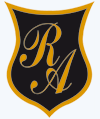 TAREASEMANA 11: DESDE EL 08 AL 12 DE JUNIOUNIDAD II: ¿Qué te hace especial y diferente?Docente responsableBárbara Pérez Cabezas   barbara.perez@colegio-republicaargentina.cl  Objetivos de aprendizaje:TAREA: Te desafío a que crees un verso con cada figura literaria que hemos trabajado.NOTA: Para complementar estos aprendizajes 139, 140 y 141 de tu cuaderno Caligrafix. ¿Cómo trabajaste hoy?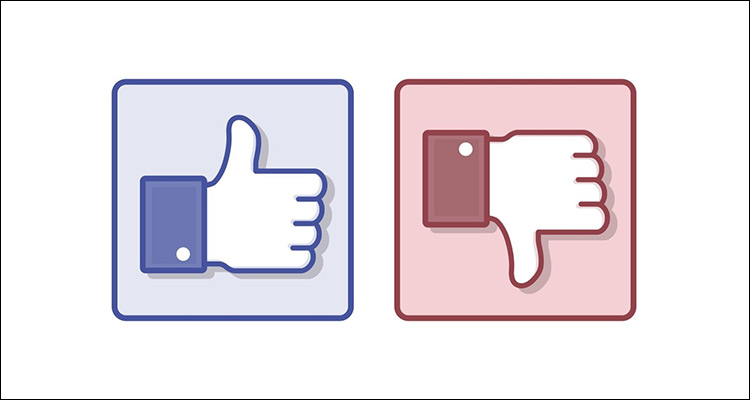 ¡Excelente Trabajo!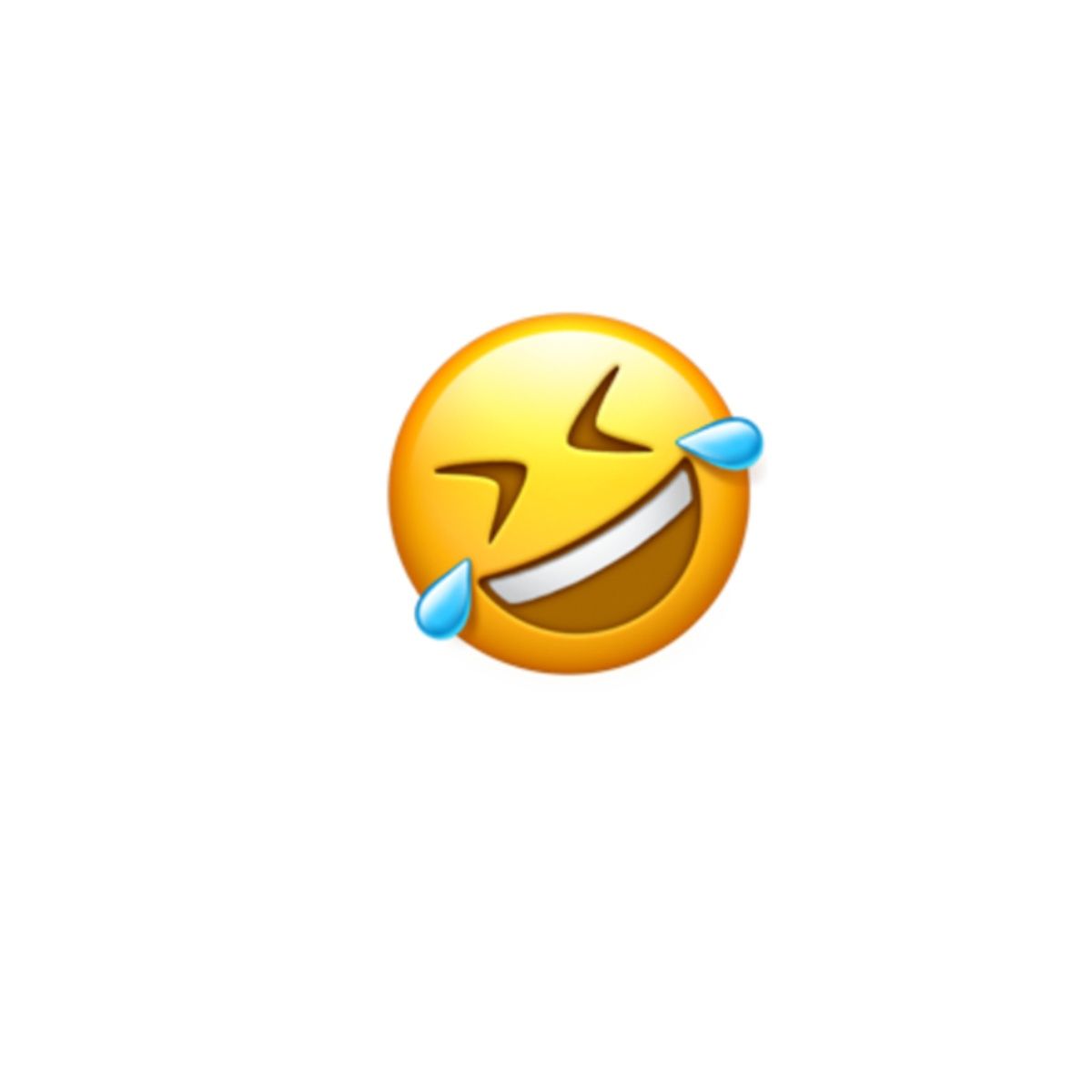 OA 5 Analizar aspectos relevantes de diversos poemas para profundizar su comprensión. HipérboleComparaciónComparaciónPersonificaciónOnomatopeyaOnomatopeya